Agli Ill.mi Sigg.Componenti del Senato Accademico	p.c.	Ai Componenti del Consiglio di Amministrazione		Ai Componenti del Nucleo di Valutazione di AteneoAi Componenti del Collegio dei Revisori dei Conti	Ai DirigentiAlle OO.SS.Al Consiglio degli StudentiLoro SediOggetto: Riunione del Senato Accademico. Ordine del giorno suppletivo.La S. V. è invitata ad intervenire alla riunione del Senato Accademicoche avrà luogo il giorno 09 maggio 2016, alle ore 10.30, presso la Sala Consiliare del Politecnico di Bari – Via Amendola n. 126/b, per la discussione del seguente Ordine del giorno suppletivoPROGRAMMAZIONE E ATTIVITA’ NORMATIVA52	Convenzione tra l’Università degli Studi di Bari ed il Politecnico di Bari per il riconoscimento reciproco dei corsi: ratifica deliberazioni56  Bozza Manuale Visual IdentityRICERCA E TRASFERIMENTO TECNOLOGICO53	Approvazione Convenzione con OMER s.r.l. per il finanziamento di un  posto aggiuntivo  con borsa di studio per il Corso di Dottorato di Ricerca in Ingegneria Meccanica e Gestionale  XXXII (trentaduesimo) Ciclo.54	Collaboration between Shopitize and Polytechnic University of Bari: letter of agreementSTUDENTI55	Determinazione date e scadenze per le immatricolazioni, il rinnovo delle iscrizioni e richieste esonero studenti per l’a.a. 2016/17.	Il Rettore	f.to Prof. Ing. Eugenio Di SciascioLegenda®	il punto all’odg è stato rinviato nell’ultima seduta	la documentazione è già stata trasmessa	la documentazione è allegata	la documentazione verrà trasmessa appena possibile 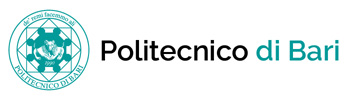 IL RETTOREIL RETTOREIL RETTOREIL RETTOREBari, 05 maggio 2016Prot. n.7871